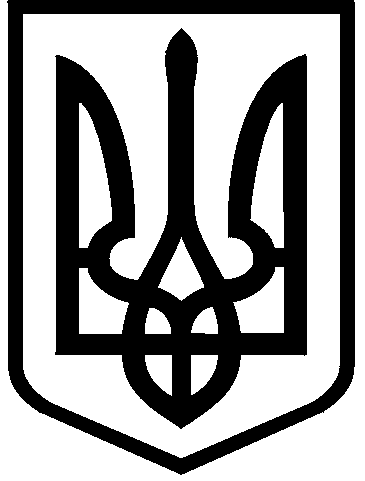 апаратвиконавчого органу київської міської ради(КИЇВСЬКої МІСЬКої ДЕРЖАВНої АДМІНІСТРАЦІї)управління інформаційного забезпечення та доступу до публічної інформаціївул. Хрещатик, 36, м. Київ 01044, тел. (044) 202-74-61, (044) 202-76-42е-пошта uizdpi@kievcity.gov.ua, e-пошта для запитів на публічну інформацію: zapyt@kma.gov.uaЄДРПОУ 3785336113.01.2020 р. 									До уваги ЗМІ!14-19 січня на Південному мосту частково обмежать рухЗ 12:00 до 20:00 14, 15, 16 січня та з 20:00 17 січня до 20:00 19 січня частково обмежать рух на Південному мосту. Про це повідомили у КК «Київавтодор».Користуючись сприятливими погодними умовами КП «Київавтошляхміст» проведе поточні ремонтні роботи на Південному мосту.У комунальній корпорації зазначили, що роботи проводитимуть на кількох ділянках у напрямку станції метро «Видубичі».Роботи у будні буде організовано з 12:00 до 20:00. У цей час основний потік транспорту – у зворотньому напрямку. Тому буде менший вплив на трафік.У КК «Київавтодор» перепрошують за тимчасові незручності.Звертаємо увагу, що дізнаватися першими про обмеження руху і ремонти столичних шляхів можна у телеграм-каналі «Київ Трафік»: https://t.me/kyiv_traffic.